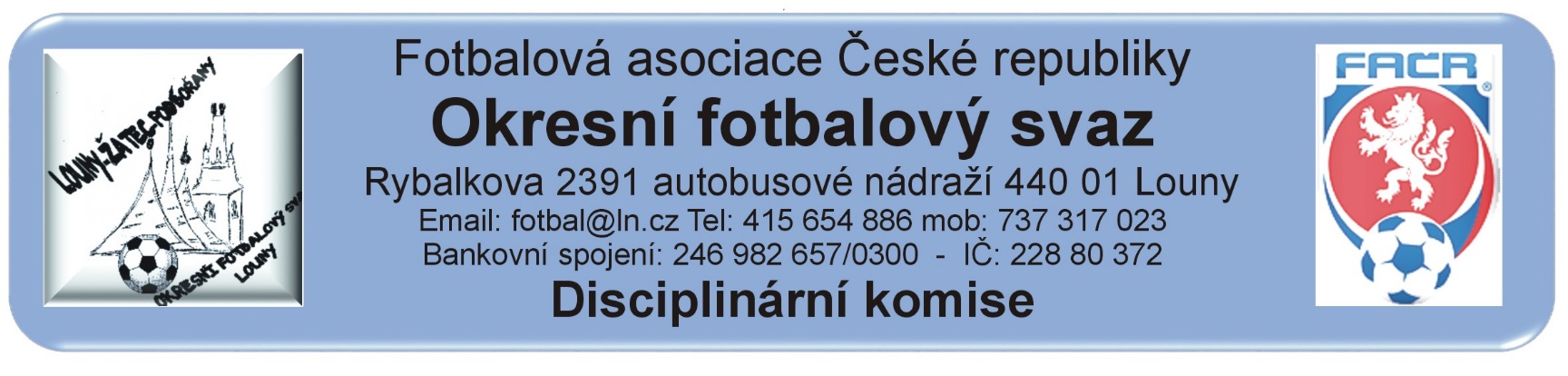 ZÁPIS č. 19 / 2018 - 2019Den konání: 16. května 2019Přítomni:      Vápeník, Kratochvíl, BechyňskýOmluveni:    FeciškaninHosté:  	         ŠtafaDK OFS Louny upozorňuje členy a kluby hrající okresní soutěže, že podle nového disciplinárního řádu jsou jakákoli rozhodnutí a oznámení uveřejňována výlučně na ÚŘEDNÍ DESCE OFS Louny. Nebudou doručována jiným způsobem.DK OFS Louny – upozorňuje oddíly, že finanční částky budou zahrnuty do sběrné faktury.(§20) DK OFS Louny - upozorňuje fyzickou osobu, že uloženou peněžitou pokutu je potrestaná fyzická osoba povinna uhradit nejpozději do 7 dnů ode dne, kdy rozhodnutí nabylo právní moci a v této lhůtě vyrozumět disciplinární orgán, který o uložení pokuty rozhodl, o zaplacení peněžité pokuty. (§20) DK OFS Louny – upozorňuje oddíly na § 93 - Předběžně zakázaná činnost 1. Byl-li hráč vyloučen podle pravidla č. 12 pravidel fotbalu a rozhodčí toto jednání zapsal do zápisu o utkání, má tento hráč od okamžiku vyloučení předběžný zákaz závodní činnosti. 2. Předběžně zakázanou činnost má také: a) hráč, který měl být podle pravidla č. 12 pravidel fotbalu vyloučen a rozhodčí toto jednání zapsal do zápisu o utkání na pokyn delegáta, b) člen realizačního týmu, který se dopustil jednání, za které by jako hráč měl být podle pravidla č. 12 pravidel fotbalu vyloučen a rozhodčí toto jednání zapsal do zápisu o utkání. 3. K předběžnému zákazu činnosti podle odstavce 2 dochází okamžikem zapsání do zápisu o utkání.Došlá pošta:Žádost Tělovýchovná jednota Žíželice,z.s. o finanční kompenzaci trestu za udělení 2 ŽK, Dormišev Lukáš, ID 84120412Žádost Sportovní klub Cítoliby, z.s. o finanční kompenzaci trestu za udělení 2 ŽK, Kabele Dominik, ID 94031230Vyjádření Jaroslav Feciškanin - Tělovýchovná jednota Žíželice, z.sRozhodnutí:Zastavená závodní činnost nepodmíněně:Kompenzace za udělení 2 ŽK:DK vyhovuje žádosti Tělovýchovná jednota Žíželice,z.s o finanční kompenzaci trestu za udělení 2 ŽK, hráč Dormišev Lukáš, ID 84120412, klubu udělena finanční pokuta 400,- Kč. č.j. 83/2019DK vyhovuje žádosti Sportovní klub Cítoliby, z.s. o finanční kompenzaci trestu za udělení 2 ŽK, hráč Kabele Dominik, ID 94031230, klubu udělena finanční pokuta 400,- Kč. č.j. 84/2019Předání ostatním komisím OFS:Finanční pokuty:800,- Kč – SK SOKOL BEZDĚKOV z.s. – nedostavení družstva k utkání, neohlášeno předem. Dle DŘ §  56, bod 2 a RMS, příloha č. 9 uložena finanční pokuta a vyhlášen kontumační výsledek, č.j. 87/2019Ostatní: Mach Jan – FK Staňkovice, z.s. – hráč do 22.5. doloží omluvu, proč se nedostavil na jednání DK 16.5.2019, č.j. 88/2019 Kontumační výsledky:Klášterec – Bezděkov – sdružený OP starších žáků, kontumační výsledek 3:0, nedostavení se hostujícího mužstva, č.j. 89/2019Poplatky ve výši 150,- Kč, resp. 100,- Kč za projednání a finanční pokuty budou zaneseny do sběrné faktury oddílu.Proti rozhodnutí DK je možné podat do 7 dnů od druhého dne, kdy bylo oznámení zveřejněno na úřední desce FAČR, k VV OFS za poplatek 1.500,- Kč, viz Disciplinární řád FAČR § 104 – 107 + příloha č.1.                                                                                                                                                                                                                       					Vápeník Martin -   předseda DK OFSHráčIDOddíl / KlubZČNOdDůvod§ DŘČíslo jednacíŠvíka Tomáš84080894Hříškov3 SU12.5.2019ČK – Tělesné napadení48/380/2019Šubert Patrik94021041Lenešice2 SU12.5.2019ČK – Pohoršující, urážlivé nebo ponižující chování vůči delegovaným osobám45/181/2019Mach Jan90050123Staňkovice6 SU12.5.2019ČK – Tělesné napadení48/282/2019HráčIDOddíl / KlubZČNOdDůvod§ DŘČíslo jednacíDormišev Lukáš84120412Žíželice0 SUČK – Vyloučení pro druhé napomenutí46/285/2019Kabele Dominik82061196Cítoliby0 SUČK – Vyloučení pro druhé napomenutí46/286/2018